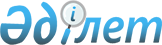 О признании утратившим силу решения акима Кызылжарского района Северо–Казахстанской области от 8 апреля 2016 года № 6 "Об объявлении на территории Кызылжарского района Северо-Казахстанской области чрезвычайной ситуации природного характера местного масштаба"Решение акима Кызылжарского района Северо-Казахстанской области от 12 мая 2016 года № 09      В соответствии с подпунктом 4) пункта 2 статьи 46 Закона Республики Казахстан "О правовых актах" от 6 апреля 2016 года аким Кызылжарского района Северо-Казахстанской области РЕШИЛ:

      1. Признать утратившим силу решение акима Кызылжарского района Северо-Казахстанской области от 8 апреля 2016 года № 6 "Об объявлении на территории Кызылжарского района Северо-Казахстанской области чрезвычайной ситуации природного характера местного масштаба" (зарегистрировано в Реестре государственной регистрации нормативных правовых актов от 8 апреля 2016 года № 3699, опубликовано в газетах "Қызылжар" № 18 (636) от 15 апреля 2016 года, "Маяк" № 18 (5573) от 15 апреля 2016 года).

      2. Контроль за исполнением настоящего решения возложить на курирующего заместителя акима Кызылжарского района Северо-Казахстанской области.

      3. Настоящее решение вводится в действие со дня его первого официального опубликования.


					© 2012. РГП на ПХВ «Институт законодательства и правовой информации Республики Казахстан» Министерства юстиции Республики Казахстан
				
      Аким Кызылжарского района

Б. Жумабеков
